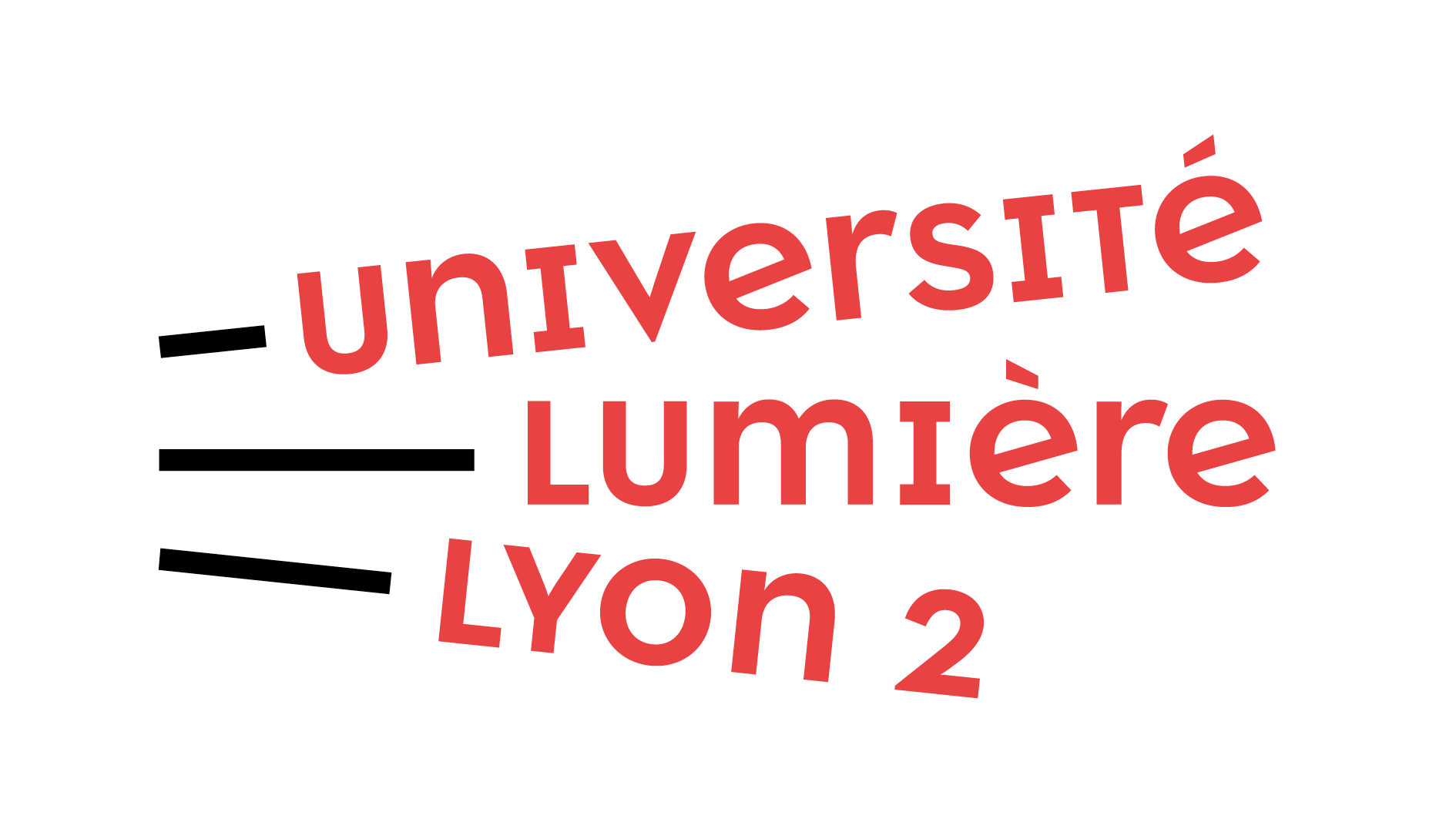 ELECTION PARTIELLE DES REPRESENTANTS DES PERSONNELS AU CONSEIL D’ADMINISTRATION ET A LA COMMISSION DE LA RECHERCHE SCRUTIN DU 30 JANVIER 2024DECLARATION INDIVIDUELLE DE CANDIDATURE - (Formulaire à joindre obligatoirement à la liste de candidatures)Je soussigné.e :Nom :……………………………………………………………………………………………………Nom patronymique :…………………………………………………………………………………Prénom(s):………………………………………………………………………………………………Date de naissance :……………………………………………………………………………………Téléphone :……………………………………………………………………………………………Mél : …………………………………………………………………………………………………Déclare faire acte de candidature dans le collège des personnels pour l’élection □ au Conseil d'administration collège BIATSS□ à la commission de la recherche (CR) du Conseil académique collège B secteur DEG□ à la commission de la recherche (CR) du Conseil académique collège E□ à la commission de la recherche (CR) du Conseil académique collège FSur la liste dénommée : …………………………………………………………………………………………………………………………………………………………………………………………………………………………Rang de classement dans la liste : ………………………………………………………………………Fait à………………………………………………….Le ……………………………………………….								Signature